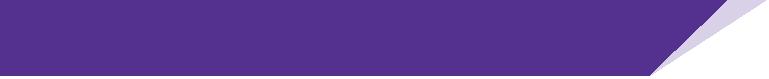 工业系统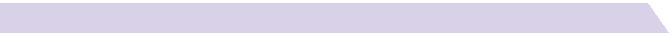 DRPC-120-BTw w w . i e i w o r l d . c o m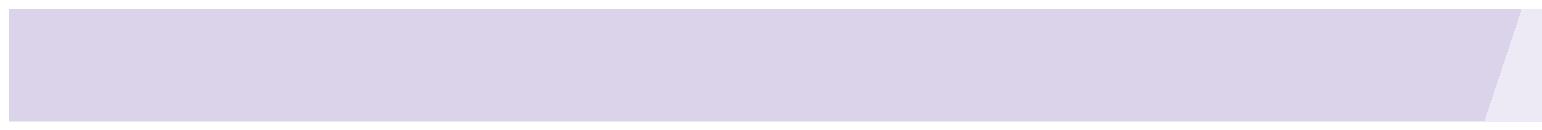 无风扇DIN-Rail导轨安装嵌入式系统Intel® E3845 1.91GHz Solution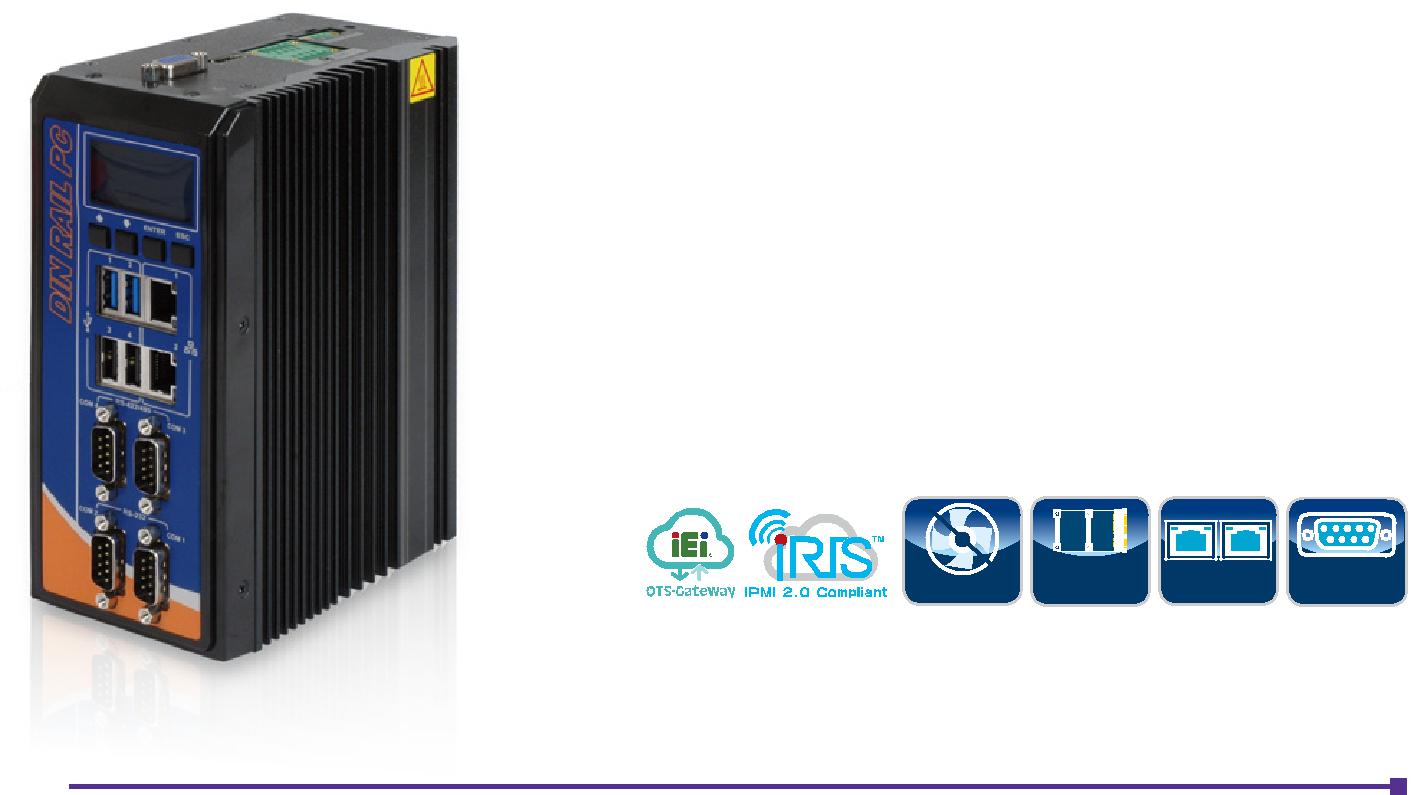 特征Intel® Atom™ E3845 1.91GHz1 x 2.5'' SATA HDD/SSD drive bayDDR3L 1.35V 内存插槽可编程OLED显示器8-bit 数字I/O (4-bit inputs/outputs)IEI iRIS-2400 解决方案人性化安装DRPC-120 设计易于移动的后盖，用户可以便捷地安装 SATA HDD、PCIe Mini 卡、DDR3 内存模块或 iRIS-2400 模块。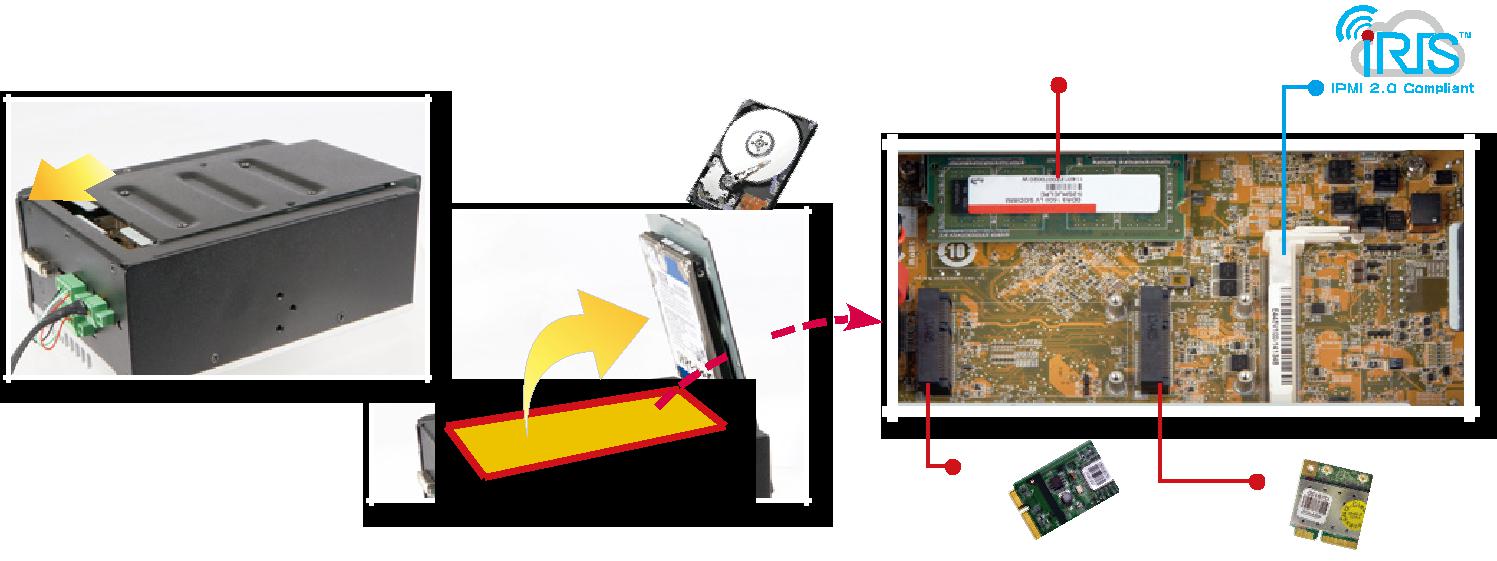 DDR3 SO-DIMM memory1 x 2.5'' SATA 6Gb/sHDD/SSD BayFull-size PCIe Mini	Half-size PCIe Mini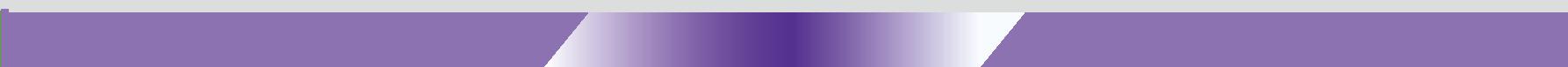 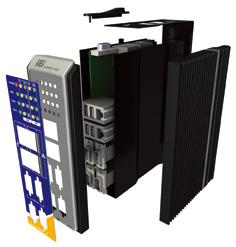 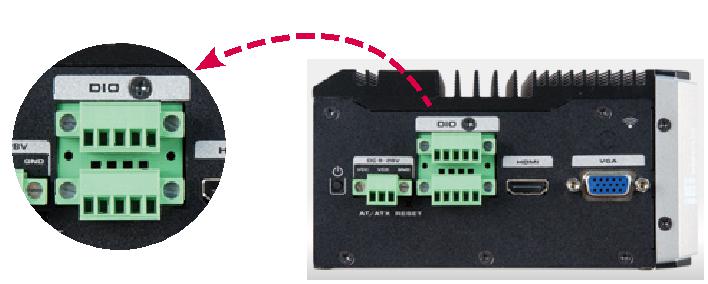 DRPC-120-BT-2019-V10	10-59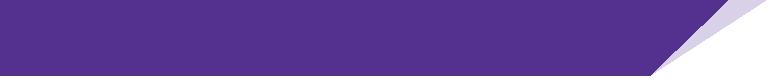 工业系统w w w . i e i w o r l d . c o m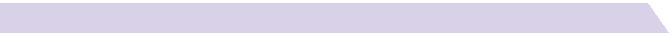 iRIS 解决方案通过安装威强电 iRIS-2400 模块，DRPC-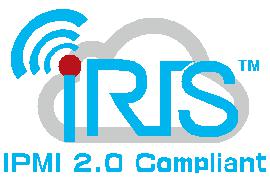 可以通过先进的远程控制功能，如电源管理和控制，远程 KVM 监控设备状况，通过电邮或短信发送灵活报警和警告信息，来完成物联网应用。DIN Rail 标准DIN rail 广泛适用于电路断路器和设备机架内工业控制设备的标准型金属导轨。这些产品通常是由镀锌冷轧碳钢薄板和铬酸盐处理的光洁表面制成。该术语来源于德国 Deutsches Institut für Normung (DIN) 机构发表的原始规范 , 从那以后便被作为欧洲 (EN) 和国际标准 (ISO) 。通信网关对于高浪涌 ESD 自动化环境，DRPC-100 提供单独的数字 IO 接口 ， CAN-bus 和串行通信端口。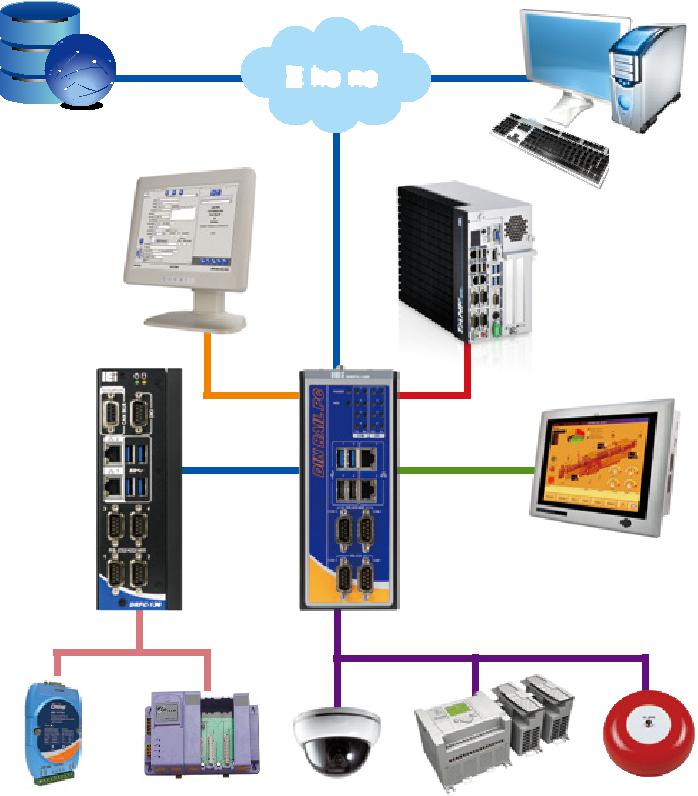 EthernetDatabasePC/ERPVGA	DIOEthernet	RS-232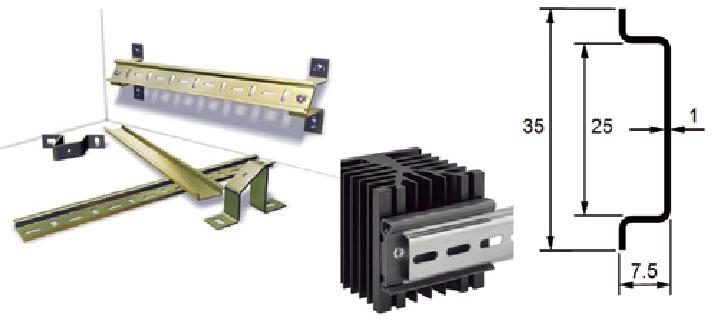 HMICAN-bus	RS-422/485Converter	PAC	Devices	PLC	AlarmOLED 指示灯功能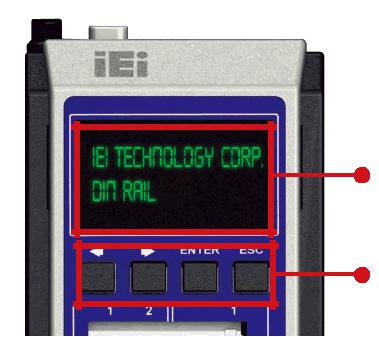 用户可编程自己的 API 来通过 OLED 显示屏显示信息。● 可编程功能键用户可编程 4 个功能键来控制 DRPC-100 & OLED 显示。● 终端屏幕 & 状态显示不仅可以显示文本格式，也可以显示图形格式。● 协议和源代码开放威强电提供开放的协议和源代码支持用户自己编程。丰富的 I/OProgrammable OLED indicatorFunction Keys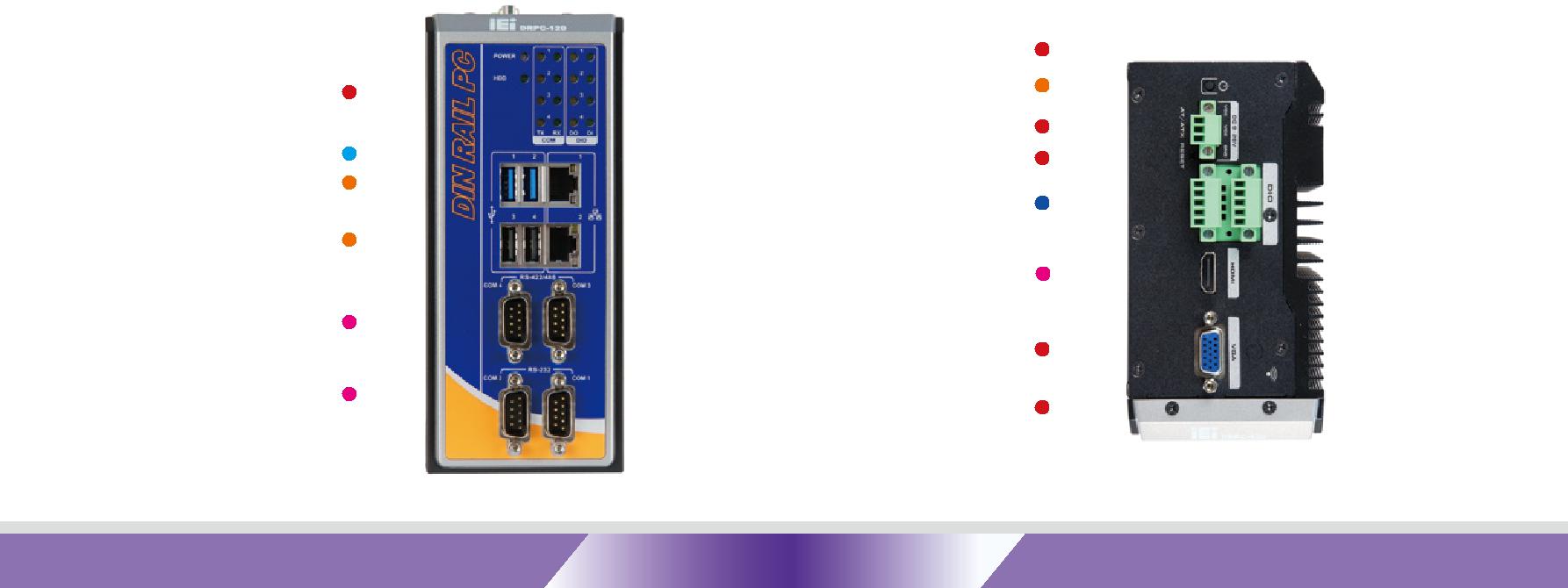 10-60	DRPC-120-BT-2019-V10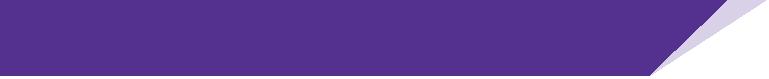 工业系统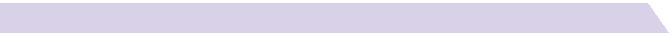 规格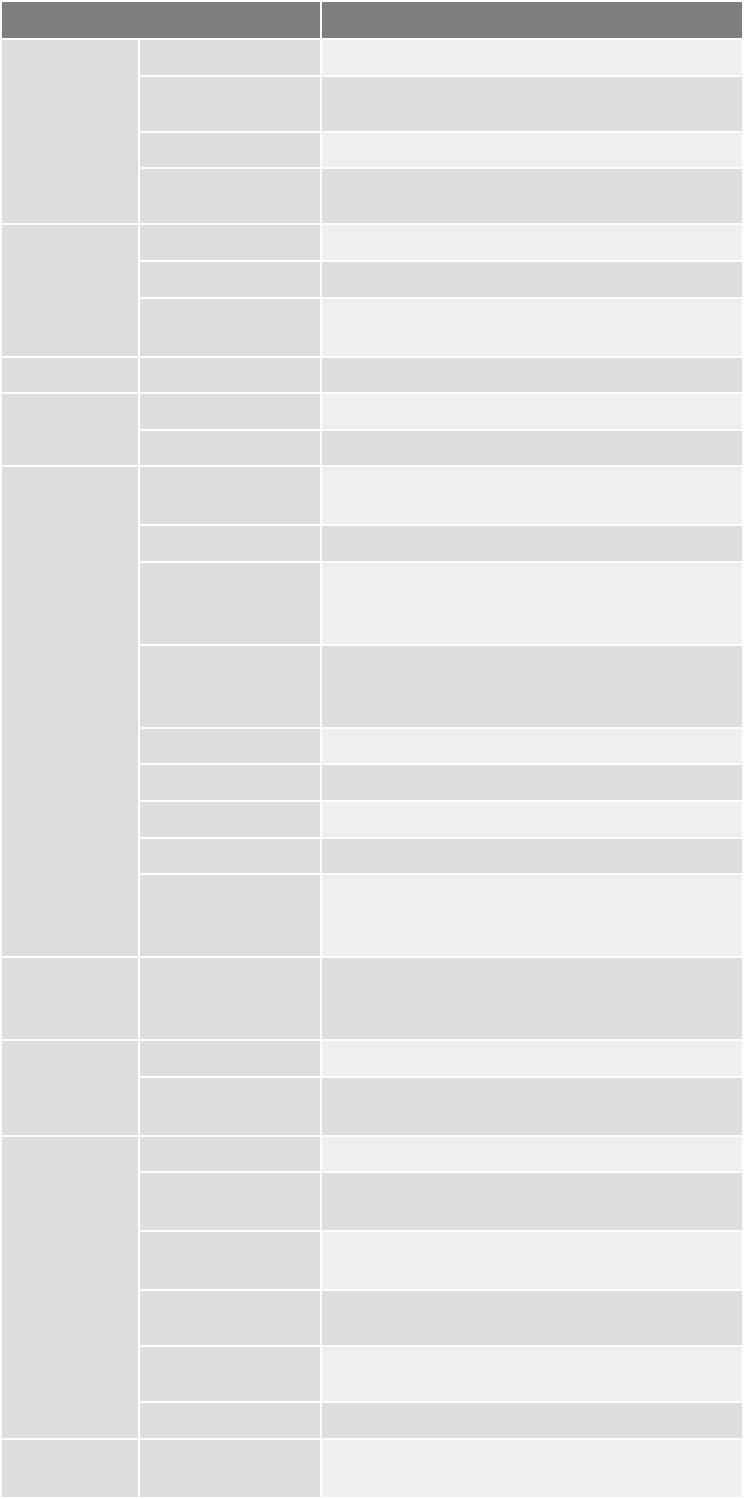 * COM 口隔离: 3 kV for 1 sec, 2.5 kV for 1 minute** DRPC-120-QGW-E5-LED/4G-R10 只有一个 Half-size PCIe Mini 插槽订购信息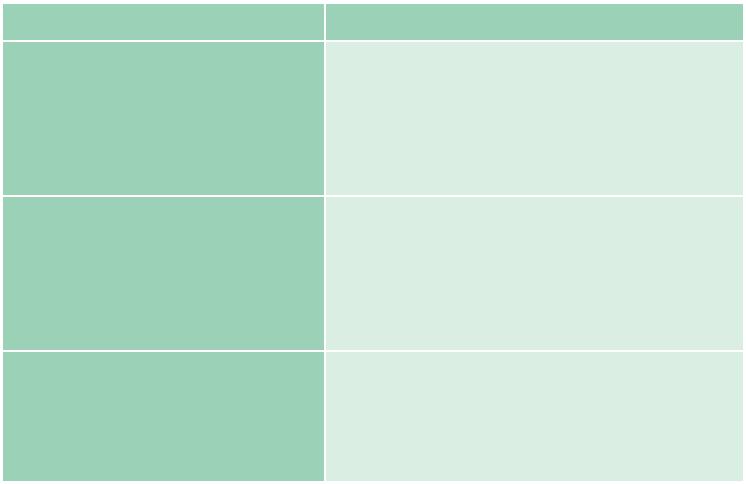 Fanless embedded system, Intel® Bay-TrailE3845 1.91 GHz, TDP 10W, 2GB DDR3L pre-DRPC-120-BTi-E5-OLED/2G-R10	installed memory, one VGA, one HDMI, 8 CHDIO,iRIS-2400 optional, 9 V~28 V DC, OLEDindicators, R10, RoHsFanless embedded system, Intel® Bay-TrailE3845 1.91 GHz, TDP 10W, 2GB DDR3L pre-DRPC-120-BTi-E5-LED/2G-R10	installed memory, one VGA, one HDMI, 8 CHDIO,iRIS-2400 optional, 9 V~28 V DC, LED indicators,R10, RoHsFanless embedded system with Intel® Bay-TrailE3845 1.91 GHz, TDP 10W,4 GB DDR3L pre-DRPC-120-QGW-E5-LED/4G-R10	installed memory, with QTS-Gateway, 1 x VGA, 1 x HDMI, 8 CH DIO, iRIS-2400 optional,9 V~28 V DC, LED indicators, RoHsw w w . i e i w o r l d . c o m尺寸 (单位: mm)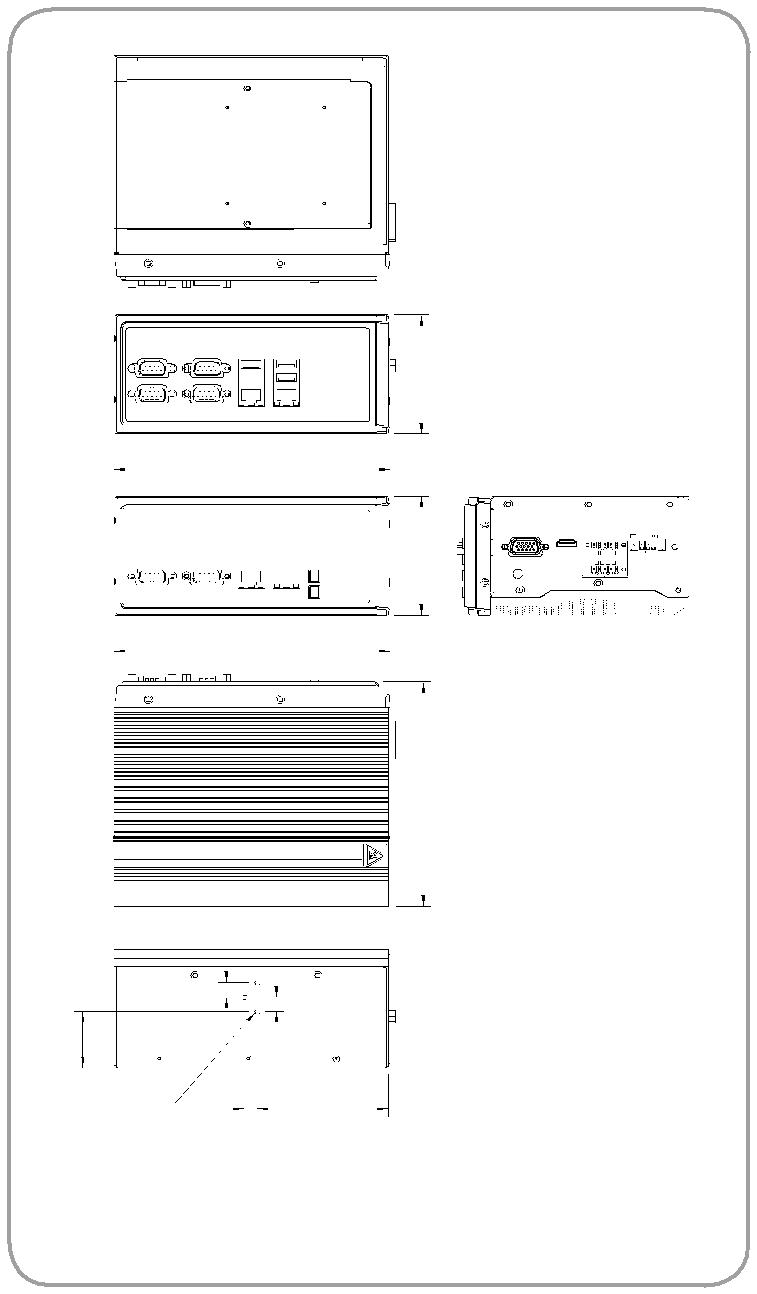 171.50171.50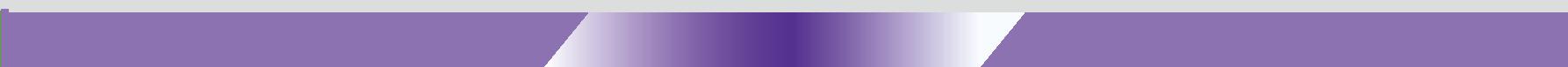 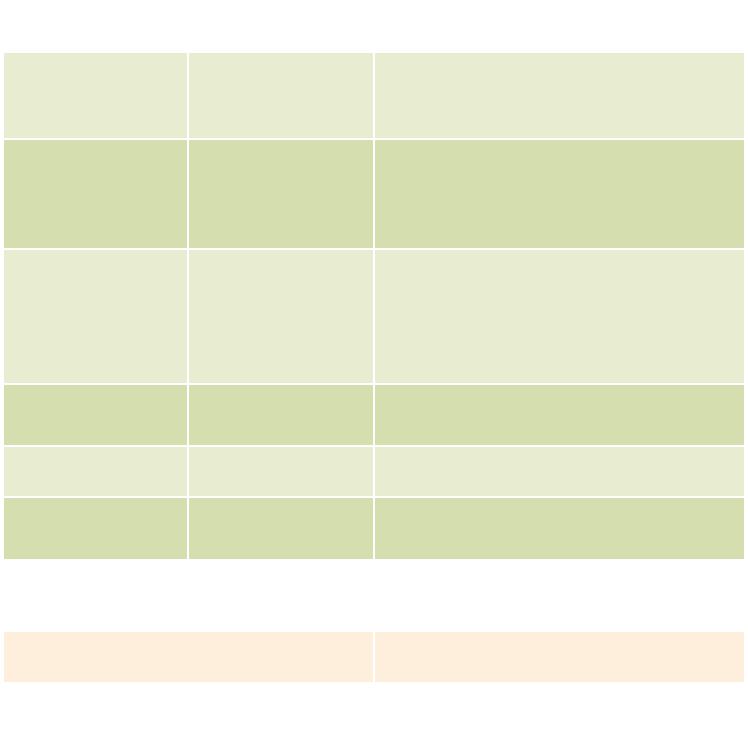 DRPC-120-BT-2019-V10	10-61FanlessPCIe MiniRS-232FanlessExpansion  Dual LAN/422/4858 通道数字 I/O 接口8 通道数字 I/O 接口8 通道数字 I/O 接口无风扇8 通道数字 I/O 接口8 通道数字 I/O 接口8 通道数字 I/O 接口无风扇DRPC-120 备有 8 通道 (4-bit 输入和 4-bit 输出 ) 数字 I/O，为工业DRPC-120 备有 8 通道 (4-bit 输入和 4-bit 输出 ) 数字 I/O，为工业DRPC-120 备有 8 通道 (4-bit 输入和 4-bit 输出 ) 数字 I/O，为工业DRPC-120 备有 8 通道 (4-bit 输入和 4-bit 输出 ) 数字 I/O，为工业DRPC-120 备有 8 通道 (4-bit 输入和 4-bit 输出 ) 数字 I/O，为工业DRPC-120 备有 8 通道 (4-bit 输入和 4-bit 输出 ) 数字 I/O，为工业DRPC-120 备有 8 通道 (4-bit 输入和 4-bit 输出 ) 数字 I/O，为工业DRPC-120 备有 8 通道 (4-bit 输入和 4-bit 输出 ) 数字 I/O，为工业DRPC-120 系列使用最佳组件能DRPC-120 系列使用最佳组件能DRPC-120 备有 8 通道 (4-bit 输入和 4-bit 输出 ) 数字 I/O，为工业DRPC-120 备有 8 通道 (4-bit 输入和 4-bit 输出 ) 数字 I/O，为工业DRPC-120 备有 8 通道 (4-bit 输入和 4-bit 输出 ) 数字 I/O，为工业DRPC-120 备有 8 通道 (4-bit 输入和 4-bit 输出 ) 数字 I/O，为工业DRPC-120 备有 8 通道 (4-bit 输入和 4-bit 输出 ) 数字 I/O，为工业DRPC-120 备有 8 通道 (4-bit 输入和 4-bit 输出 ) 数字 I/O，为工业DRPC-120 备有 8 通道 (4-bit 输入和 4-bit 输出 ) 数字 I/O，为工业DRPC-120 备有 8 通道 (4-bit 输入和 4-bit 输出 ) 数字 I/O，为工业DRPC-120 系列使用最佳组件能DRPC-120 系列使用最佳组件能设备控制提供数字输入和输出信号。设备控制提供数字输入和输出信号。设备控制提供数字输入和输出信号。设备控制提供数字输入和输出信号。设备控制提供数字输入和输出信号。设备控制提供数字输入和输出信号。设备控制提供数字输入和输出信号。设备控制提供数字输入和输出信号。产生更少的热量，同时保持较高产生更少的热量，同时保持较高的性能。由于具有无风扇设计，的性能。由于具有无风扇设计，减少了由风扇引起的系统故障并减少了由风扇引起的系统故障并延长了设备的使用寿命。延长了设备的使用寿命。延长了设备的使用寿命。延长了设备的使用寿命。● 可编程 OLED 显示DRPC-120 OLED 显示窗● 可编程 OLED 显示DRPC-120 正视图DRPC-120 正视图DRPC-120 正视图DRPC-120 正视图DRPC-120 正视图DRPC-120 正视图DRPC-120 正视图DRPC-120 顶视图DRPC-120 顶视图DRPC-120 顶视图DRPC-120 顶视图DRPC-120 顶视图DRPC-120 顶视图DRPC-120 顶视图DRPC-120 顶视图DRPC-120 顶视图9 V~30 V DC-in9 V~30 V DC-inLED indicatorsPower switchPower switchPower switchPower switchPower switchPower switchLED indicatorsPower switchPower switchPower switchPower switchPower switchPower switchLED indicatorsPower switchPower switchPower switchPower switchPower switchPower switch2 x LANAT/ATX modeAT/ATX modeAT/ATX modeAT/ATX modeAT/ATX mode2 x LANAT/ATX modeAT/ATX modeAT/ATX modeAT/ATX modeAT/ATX mode2 x LANResetResetResetReset2 x USB 3.12 x USB 3.1Gen 1Gen 1Gen 18-bit digital I/OGen 1Gen 1Gen 18-bit digital I/O2 x USB 2.0HDMIHDMIHDMIHDMIHDMIHDMIHDMI2 x USB 2.0HDMIHDMIHDMIHDMIHDMIHDMIHDMI2 x USB 2.0HDMIHDMIHDMIHDMIHDMIHDMIHDMI2 x RS-422/485HDMIHDMIHDMIHDMIHDMIHDMIHDMI2 x RS-422/485HDMIHDMIHDMIHDMIHDMIHDMIHDMI2 x RS-422/4852 x RS-422/4852 x RS-422/485isolatedisolatedisolatedVGAVGAVGA2 x RS-232VGAVGAVGA2 x RS-232AntennaAntennaAntennaAntennaAntennaAntenna2 x RS-232AntennaAntennaAntennaAntennaAntennaAntennaisolatedisolatedisolatedAntennaAntennaAntennaAntennaAntennaAntennaisolatedisolatedisolatedAntennaAntennaAntennaAntennaAntennaAntennaisolatedisolatedisolatedconnectorconnectorconnectorconnectorconnectorconnectorconnectorconnectorconnectorconnectorconnectorconnectorconnectorconnectorconnectorconnectorconnectorconnectorconnectorconnectorconnectorconnectorconnectorconnectorconnectorconnectorconnectorconnectorconnectorconnectorconnectorconnector型号DRPC-120-BT颜色Black尺寸74.08 x 140 x 171.5(WxDxH) (mm)74.08 x 140 x 171.5机箱(WxDxH) (mm)机箱系统风扇Fanless材质Extruded aluminum alloysCPUIntel® Atom™ E3845 1.91 GHz主板芯片组SoC系统内存1 x 204-pin DDR3L SO-DIMM 2 GB pre-installed系统内存(system max: 8GB)(system max: 8GB)IPMIiRIS Solution1 x iRIS-2400 (optional)存储Hard Drive1 x 2.5'' SATA 3Gb/s HDD/SSD bay存储CF cardN/AUSB 3.1 Gen 12(5Gb/s)2(5Gb/s)USB 2.022 x RJ-45Ethernet1 x PCIe GbE by Intel® I210 controller1 x PCIe GbE by Intel® I211 controller2 x RS-232 (DB-9 w/3KV isolation protection*)COM Port2 x RS-422/485 (DB-9 w/3KV isolationprotection*)I/O 接口数字 I/O8-bit digital I/O, 4-bit input/4-bit output显示1 x VGA, 1 x HDMI分辨率Up to 1920 x 1200 @ 60HzWireless1 x 802.11a/b/g/n/ac (optional)1 x Power Button其他1 x Reset Button1 x AT/ATX Switch1 x Half-size PCIe Mini slot (w/o USB signal)扩展PCIe Mini1 x Full-size PCIe Mini slot (supports mSATA,colay with SATA)**电源输入3-pin terminal block: 9 V ~ 28 V DC电源12 V@ 2.1 A功耗12 V@ 2.1 A功耗(Intel® Atom™ E3845 with 2 GB memory )(Intel® Atom™ E3845 with 2 GB memory )安装方式DIN-rail操作温度-20ºC ~ 60ºC with air flow (mS TA),操作温度5% ~ 95%, non-condensing5% ~ 95%, non-condensing冲击测试Half-sine wave shock 5G, 11ms, 3 shocks per可靠性冲击测试axis可靠性axis振动测试MIL-STD-810F 514.5C-2 (with SSD)重量1.4 kg/2.5 kg(净重/毛重)1.4 kg/2.5 kg(净重/毛重)Safety/EMCCE/FCCOS支持的 OSMicrosoft® 8,OS支持的 OSMicrosoft® Windows® Embedded Standard 7 EMicrosoft® Windows® Embedded Standard 7 EPart No.Description74.08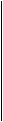 74.081409927.3527.3533881.7032-#6-NUT-DRPC-120-BT可选配件可选配件ItemPart No.DescriptionOS: WindowsDRPC-120-DRPC-120-OS Image with Windows® EmbeddedOS: WindowsWES7E-R10WES7E-R10Standard 7 E for DRPC-120 Series, CD-Embedded 7WES7E-R10WES7E-R10Standard 7 E for DRPC-120 Series, CD-Embedded 7(CD-ROM)(CD-ROM)ROM, RoHS(CD-ROM)(CD-ROM)ROM, RoHS1T1R wifi module kit for embedded system,Wireless kitEMB-WIFI-EMB-WIFI-IEEE802.11a/b/g/n/ac WiFi with BluetoothWireless kitKIT01-R20KIT01-R204.0/3.0+HS, 1 x wifi module, 2 x 250mm RFKIT01-R20KIT01-R204.0/3.0+HS, 1 x wifi module, 2 x 250mm RFcable, 2 x Antenna, RoHSAdapter Power;FSP;FSP036-RHBN3;9NA63040-010036-210-63040-010036-210-0362707;;Vin:90~264VAC;36W;Dim:37.8*8Adapter63040-010036-210-63040-010036-210-9.8*27.0mm;Plug=7.5mm;Cable=1500mm;AdapterRS9.8*27.0mm;Plug=7.5mm;Cable=1500mm;RSErp(NO LOAD 0.075W);Vout:12VDC;Φ2.5/Erp(NO LOAD 0.075W);Vout:12VDC;Φ2.5/Φ5.5/lock;CCL;RoHSPower Cable32102-026500-100-   Power cable 200mm, (A) DC jack to (B)32102-026500-100-   Power cable 200mm, (A) DC jack to (B)32102-026500-100-   Power cable 200mm, (A) DC jack to (B)Power CableRS3-pin terminal block P=3.5RS3-pin terminal block P=3.5Power Cord32702-000400-200-32702-000400-200-European power cordPower CordRSEuropean power cordRSDIN-Rail mountingDK-DRPC-R10DK-DRPC-R10Rugged DIN-Rail mounting kit only forkitDK-DRPC-R10DK-DRPC-R10DRPC serieskitDRPC series包装清单包装清单1 x Screw kit1 x Mounting bracket1 x SATA cable & SATA power cable1 x SATA cable & SATA power cable1 x SATA cable & SATA power cable